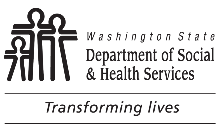 BEHAVIORAL HEALTH ADMINISTRATION (BHA)PO BOX 45010      OLYMPIA WA 98504-5010Date:	     To:	Sean Murphy, Assistant Secretary BHAFrom:	Pharmacies and Therapeutics Committee Chairman and Committee SecretarySubject:	Request for Formulary Admission or DeletionRequesting:    Admission       DeletionDrug name (generic and brand name):       Manufacturer:       Dosage form(s) desired:       Intended therapeutic applications:       Similar products currently on the formulary:       Justification (include advantages of requested drug over similar formulary drugs):       References Recommended for WSH Formulary / Drug Information Files (attach, if possible):       REQUESTING HEALTHCARE PROFESSIONAL (MD / PHR / DDS)  Approved
  Not approvedSignature:  			Date:       	
	Brian Waiblinger, MD DSHS Chief Medical Officer  Approved
  Not approvedSignature:  			Date:       	
	Sean Murphy, Assistant Secretary BHA